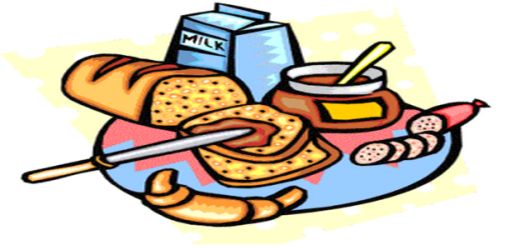             JELOVNIK OD 14.10.2019. DO 18.10.2019. 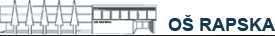 MLIJEČNI OBROKRUČAKUŽINAPONEDJELJAKKrafna s voćnim namazom, čajVarivo od mahuna s teletinom, kruh polubijeli, sok od bazgeVoćeUTORAKKajzerica, sir, krastavci, čajPileći paprikaš, njoki, salata paprika filet, kruh kalničkiKompot mixSRIJEDAPolubijeli kruh, med, maslac, marmelada, kakaoKrumpir gulaš s junetinom, kruh kukuruzni, kolač s rogačem i jabukomPuterica štangica, mlijekoČETVRTAKGriz s cimetom i čokoladnim posipom, voćeJuha bistra, carbonara, zelena tjestenina, zelena salata, kruh s bučinim sjemenkamaCrni kruh, pašteta namazPETAKIntegralna pizza, sokŠpinat, pire, jaja, kruh sa suncokretomVoće